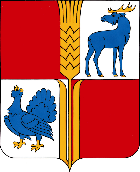        АДМИНИСТРАЦИЯ                           муниципального района               Исаклинский          Самарской области     РАСПОРЯЖЕНИЕ        23.03.2022 г.  № 45-р                 с.ИсаклыВ соответствии с ст. 47 Федерального закона от 31.07.2020 № 248-ФЗ «О государственном контроле (надзоре) и муниципальном контроле в Российской Федерации»:Утвердить прилагаемый Доклад о правоприменительной практике контрольно-надзорной деятельности Администрации муниципального района  Исаклинский при осуществлении  государственного  экологического контроля (надзора) за 2021 год согласно приложению.Настоящее Распоряжение вступает в силу со дня подписания.Обеспечить размещение настоящего Распоряжения на официальном сайте Администрации муниципального района Исаклинский Самарской области в информационно-коммуникационной сети «Интернет». Контроль за исполнением настоящего Распоряжения возложить на начальника отдела по контрольной деятельности Администрации муниципального района Исаклинский Самарской области Степанову Н.А.И.о. Главы муниципального района Исаклинский                                                                 А.П. ИвановПриложение к         Распоряжению администрации муниципального района                                 Исаклинский                              от 23.03.2022 года №45-рДоклад о правоприменительной практике контрольно-надзорной деятельности Администрации муниципального района Исаклинский при осуществлении  государственного  экологического контроля (надзора) за 2021 годЗаконом Самарской области от 06.04.2010 № 36-ГД «О наделении органов местного самоуправления отдельными государственными полномочиями в сфере охраны окружающей среды» Администрация муниципального района Исаклинский наделена отдельными государственными полномочиями в сфере охраны окружающей среды. Сферу охраны окружающей среды курирует Первый заместитель Главы муниципального района Исаклинский. Постановлением  Администрации муниципального района Исаклинский № 637 от 01.10.2021г. функции по исполнению государственных полномочий в сфере охраны окружающей среды возложены на главного специалиста отдела по контрольной деятельностиС 01.01.2021г. по 30.09.2021г. мероприятия по исполнению государственных полномочий в сфере охраны окружающей среды на территории муниципального района Исаклинский Самарской области проводились в соответствии с требованиями Федерального закона от 26 декабря 2008 г. № 294-ФЗ «О защите прав юридических лиц и индивидуальных предпринимателей при осуществлении государственного контроля (надзора) и муниципального контроля». С 01.10.2021г. контрольная (надзорная) деятельность Администрацией осуществляется в соответствии с Федеральным законом  от 31.07.2020 N 248-ФЗ «О государственном контроле (надзоре) и муниципальном контроле в Российской Федерации» (далее – 248-ФЗ).При проведении контрольно-надзорных мероприятий соблюдались общие принципы защиты прав юридических и физических лиц.Ежегодные планы проведения проверок размещаются на официальных сайтах Администрации муниципального района Исаклинский   (https://isakadm.ru/) и Генеральной прокуратуры Российской Федерации.Функции по исполнению государственных полномочий в сфере охраны окружающей среды возложены на главного специалиста отдела по контрольной деятельности. По плану и фактически было выделено  финансовых средств (субвенций) из областного бюджета  в 2021 году на обеспечение исполнения функций по осуществлению переданных государственных полномочий в объеме  361,9 тыс. рублей. Запланированные к проведению проверки на 2021 год ежегодным планом проведения плановых проверок юридических лиц и индивидуальных предпринимателей проведены в полном объеме - 2 плановых выездных проверки, по результатам которых составлено 2 акта проверок, 2 протокола об административных правонарушениях и выдано 1 предписание по устранению выявленных нарушений;В 2021 году  проведено 8 мероприятий по контролю, при проведении которых не требуется взаимодействие органа государственного контроля (надзора)  с юридическими лицами и индивидуальными предпринимателями (рейдовые обследования территорий).По фактам выявленных нарушений в 2021 году составлено 20 протоколов об административных правонарушениях, в том числе в результате рассмотрения материалов, поступивших из министерства лесного хозяйства, охраны окружающей среды и природопользования Самарской области.  Материалы административных дел направлены для рассмотрения и принятия мер в министерство лесного хозяйства, охраны окружающей среды и природопользования Самарской области, по результатам которых:- наложено 4  административных наказания в виде административного штрафа на сумму 9,5 тыс. руб.;- наложено 13 административных наказаний в виде предупреждения.- 3 материала административных дел в настоящее время находятся на рассмотрении.Наиболее часто встречающиеся составы административных правонарушений в сфере охраны окружающей среды за 2021г.:- за сокрытие и искажение экологической информации (не предоставление или предоставление с нарушением срока отчетности об образовании, использовании, обезвреживании, о размещении отходов);- несоблюдение требований в области охраны окружающей среды при обращении с отходами животноводства- несоблюдение экологических требований при осуществлении градостроительной деятельности и эксплуатации предприятий, сооружений или иных объектов.Сумма взысканных штрафов составила 9,5 тыс. руб., что составляет 100% от предъявленной суммы штрафов. В 2021 году  проводились мероприятия по профилактике нарушений обязательных требований. Информирование индивидуальных предпринимателей и юридических лиц по профилактике нарушений обязательных требований природоохранного законодательства проводится на официальном сайте Администрации  муниципального района Исаклинский (https://isakadm.ru/), районной газете «Исаклинские вести», в официальных группах Администрации муниципального района Исаклинский в  социальных сетях. Юридическим лицам выдано 30 предостережений о недопустимости обязательных требований законодательства, в целях предупреждения нарушений юридическими лицами и индивидуальными предпринимателями обязательных требований, устранения причин, факторов и условий, способствующих нарушениям обязательных требований.Осуществление государственных полномочий в сфере охраны окружающей среды в 2021 году проводилось с применением риск-ориентированного подхода. При подготовке плана проведения проверок юридических лиц и индивидуальных предпринимателей на 2021 год учитывалась категория риска объекта негативного воздействия на окружающую среду. Перечень объектов регионального государственного экологического надзора, расположенных на территории муниципального района Исаклинский, которым присвоены категории риска, утвержден Администрацией муниципального района Исаклинский. Всего на территории муниципального района Исаклинский внесено в региональный реестр объектов НВОС 117 объектов НВОС, из которых 57 объектов, относятся к III категории негативного воздействия на окружающую среду и 60 объектов – к IV категории негативного воздействия.В 2021 году на территории муниципального района Исаклинский выявлено и ликвидировано 2 несанкционированных свалки общей площадью 1,57 га. В 2021 году в Администрацию муниципального района Исаклинский поступило 9 обращений от физических лиц. В соответствии с ст. 10, 12 Федерального закона от 02.05.2006г. № 59-ФЗ «О порядке рассмотрения обращений граждан Российской Федерации» все обращения рассмотрены в установленный законом срок, заявители уведомлены.Наиболее часто встречающиеся составы административных правонарушений в сфере охраны окружающей среды за 2021г.:1) Статья 8.2.3 КоАП РФ часть 1. Несоблюдение требований в области охраны окружающей среды при сборе, накоплении, транспортировании, обработке, утилизации или обезвреживании отходов животноводства- Нарушения связаны в сбросе на почву, не предназначенную для данных целей, отходов содержания сельскохозяйственных животных (навоз), предусмотрено ч. 2 ст. 51 Федерального закона от 10.01.2002 № 7-ФЗ «Об охране окружающей среды».2) Статья 8.5. Сокрытие или искажение экологической информации. - Нарушения связаны с не представлением в установленный срок отчетности об организации и результатах осуществления производственного экологического контроля, предусмотрено пунктом 7 статьи 67 Федерального закона от 10.01.2002 N 7-ФЗ "Об охране окружающей среды". Составы административных правонарушений в сфере охраны окружающей среды, встречавшиеся в 2020г.:Статья 8.42. Нарушение специального режима осуществления хозяйственной и иной деятельности на прибрежной защитной полосе водного объекта, водоохраной зоны водного объекта либо режима осуществления хозяйственной и иной деятельности на территории зоны санитарной охраны источников питьевого и хозяйственно-бытового водоснабжения. - Нарушения связаны с  использованием прибрежной защитной полосы водного объекта, водоохранной зоны водного объекта с нарушением ограничений хозяйственной и иной деятельности, предусмотрено п.4 ч.15 ст. 65 от 03.06.2006 № 74-ФЗ "Водного кодекса Российской Федерации".С введением в действие  Федерального закона от 21.07.2014 г. N 219-ФЗ О внесении изменений в Федеральный закон "Об охране окружающей среды" и отдельные законодательные акты Российской Федерации" у хозяйствующих субъектов появляется новая обязанность - постановка на государственный учет объектов, оказывающих негативное воздействие на окружающую среду (НВОС).   Объекты, оказывающие НВОС, при постановке на государственный учет будут внесены в государственный реестр объектов, оказывающих НВОС, и для них будет определена соответствующая категория. Отнесение к той или иной категории определит требования к природоохранной деятельности хозяйствующих субъектов.Государственный учет объектов, оказывающих НВОС, включает в себя (п.2 ст.69 Федерального закона от 10.01.2002 г. N 7-ФЗ):- государственный учет выбросов вредных (загрязняющих) веществ в атмосферный воздух, вредных физических воздействий на атмосферный воздух и их источников в соответствии с законодательством РФ в области охраны атмосферного воздуха;- государственный учет в области обращения с отходами производства и потребления в соответствии с законодательством РФ в области обращения с отходами производства и потребления. В соответствии со ст.8.46 КоАП РФ невыполнение или несвоевременное выполнение обязанности по подаче заявки на постановку на государственный учет объектов, оказывающих негативное воздействие на окружающую среду, представлению сведений для актуализации учетных сведений, влечет наложение административного штрафа:- на должностных лиц - от 5 000 до 20 000 руб.; - на юридических лиц - от 30 000 до 100 000 руб.Примечание. За административное правонарушение, предусмотренное ст.8.46 КоАП РФ, лицо, осуществляющее предпринимательскую деятельность без образования юридического лица, несет административную ответственность как юридическое лицо.Об утверждении Доклада о правоприменительной практике контрольно - надзорной деятельности Администрации муниципального района Исаклинский при осуществлении  государственного  экологического контроля (надзора) за 2021 год